VIJAYA  BANK  RETIREES’ ASSOCIATION(Regd)(AFFILIATED TO AIBRF)Regd Office: KochiCentral Office: 33/1,  5th Cross,  Malleshwaram,  Bangalore-560003Phone: President-9740185218  Gen. Secretary: 9448276015 web: www.vbra.in Date: 9/12/2015NOTICENotice is hereby  given to all the members of Vijaya Bank Retirees’ Association (Regd) that the 4th Tri-ennial  Conference  of the Association will be held at Bangalore on 19th and 20th of February, 2016, to transact the following -AGENDA Presentation and adoption of  General secretary’s  Report and Statement of Accounts for the term under report.Consideration of amendments to the rules and bye-laws and other proposals for which notices are given by the members or the Executive Committee.Consideration of any other subject with the permission of the chair. Election of Office Bearers and Executive Committee Members for the ensuing term.The venue, details of programme and timing will be informed later.All members are requested to attend the meeting.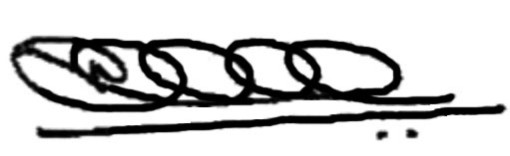 (K. VISHWANATH NAIK)GENERAL SECRETARY.PLEASE NOTE: This notice is given in advance to enable our members to plan and book their journey, to attend the Conference.